Anaerobic Digestion NetworkMembership FormSocial MediaSupport your network and help us promote and inform others of your news, events, activities and interests.Website	BlogTwitter	FacebookOtherAny other comments/infoNOTE: GENERAL DATA PROTECTION REGULATION*By marking the box I agree that I have read, understood and agree to the Network membership terms and conditions which include information on how personal data is collected, stored and used for the purposes of the Network. These terms and conditions can be found at www.anaerobicdigestionnet.com/join  .By contacting adnet@soton.ac.uk, I may - at any time:leave the AD Network.opt out of receiving AD Network email communications (yet remain a member).check/amend my details.I understand that:By giving consent I agree that I would like to receive regular updates through targeted email communications and the monthly Newsletter about relevant events, funding opportunities, news etc.The information I choose to provide may be shared for networking purposes between members. Should the Network evolve other features, I may be contacted at intervals to reconfirm consent as required by the relevant Data Protection laws and regulations in force at the time.Follow us on Twitter: @AD_NIBB	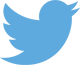 Contact us: ADNet@soton.ac.uk ~ www.anaerobicdigestionnet.comPersonal DetailsPersonal DetailsPersonal DetailsPersonal DetailsPersonal DetailsPersonal DetailsPersonal DetailsPersonal DetailsPersonal DetailsPersonal DetailsPersonal DetailsPersonal DetailsPersonal DetailsPersonal DetailsPersonal DetailsTitle*Title*Gender*Gender*Gender*Gender*Gender*First name*First name*Surname*Surname*Surname*Surname*Surname*I would like to join the Anaerobic Digestion Network* (Y/N)I would like to join the Anaerobic Digestion Network* (Y/N)I would like to join the Anaerobic Digestion Network* (Y/N)I would like to join the Anaerobic Digestion Network* (Y/N)I would like to join the Anaerobic Digestion Network* (Y/N)I would like to join the Anaerobic Digestion Network* (Y/N)I would like to join the Anaerobic Digestion Network* (Y/N)I would like to join the Anaerobic Digestion Network* (Y/N)I would like to join the Anaerobic Digestion Network* (Y/N)I would like to join the Anaerobic Digestion Network* (Y/N)I would like to join the Anaerobic Digestion Network* (Y/N)I would like to join the Anaerobic Digestion Network* (Y/N)I would like to join the Anaerobic Digestion Network* (Y/N)I would like to “opt in” to communications (Y/N)GENERAL DATA PROTECTION REGULATIONS – see notes belowIMPORTANT: You must mark this box to opt in* to receive communications. Your consent allows us to periodically use your data for networking, emails and communication. I would like to “opt in” to communications (Y/N)GENERAL DATA PROTECTION REGULATIONS – see notes belowIMPORTANT: You must mark this box to opt in* to receive communications. Your consent allows us to periodically use your data for networking, emails and communication. I would like to “opt in” to communications (Y/N)GENERAL DATA PROTECTION REGULATIONS – see notes belowIMPORTANT: You must mark this box to opt in* to receive communications. Your consent allows us to periodically use your data for networking, emails and communication. I would like to “opt in” to communications (Y/N)GENERAL DATA PROTECTION REGULATIONS – see notes belowIMPORTANT: You must mark this box to opt in* to receive communications. Your consent allows us to periodically use your data for networking, emails and communication. I would like to “opt in” to communications (Y/N)GENERAL DATA PROTECTION REGULATIONS – see notes belowIMPORTANT: You must mark this box to opt in* to receive communications. Your consent allows us to periodically use your data for networking, emails and communication. I would like to “opt in” to communications (Y/N)GENERAL DATA PROTECTION REGULATIONS – see notes belowIMPORTANT: You must mark this box to opt in* to receive communications. Your consent allows us to periodically use your data for networking, emails and communication. I would like to “opt in” to communications (Y/N)GENERAL DATA PROTECTION REGULATIONS – see notes belowIMPORTANT: You must mark this box to opt in* to receive communications. Your consent allows us to periodically use your data for networking, emails and communication. I would like to “opt in” to communications (Y/N)GENERAL DATA PROTECTION REGULATIONS – see notes belowIMPORTANT: You must mark this box to opt in* to receive communications. Your consent allows us to periodically use your data for networking, emails and communication. I would like to “opt in” to communications (Y/N)GENERAL DATA PROTECTION REGULATIONS – see notes belowIMPORTANT: You must mark this box to opt in* to receive communications. Your consent allows us to periodically use your data for networking, emails and communication. I would like to “opt in” to communications (Y/N)GENERAL DATA PROTECTION REGULATIONS – see notes belowIMPORTANT: You must mark this box to opt in* to receive communications. Your consent allows us to periodically use your data for networking, emails and communication. I would like to “opt in” to communications (Y/N)GENERAL DATA PROTECTION REGULATIONS – see notes belowIMPORTANT: You must mark this box to opt in* to receive communications. Your consent allows us to periodically use your data for networking, emails and communication. I would like to “opt in” to communications (Y/N)GENERAL DATA PROTECTION REGULATIONS – see notes belowIMPORTANT: You must mark this box to opt in* to receive communications. Your consent allows us to periodically use your data for networking, emails and communication. I would like to “opt in” to communications (Y/N)GENERAL DATA PROTECTION REGULATIONS – see notes belowIMPORTANT: You must mark this box to opt in* to receive communications. Your consent allows us to periodically use your data for networking, emails and communication. University/Organisation*University/Organisation*Position in organisation*Position in organisation*DepartmentDepartmentAffiliation*Affiliation*CharityCharityCharityCharityCharityGovernment Department Government Department Government Department Government Department Government Department Affiliation*Affiliation*HEIHEIHEIHEIHEIHEI/IndustryHEI/IndustryHEI/IndustryHEI/IndustryHEI/IndustryAffiliation*Affiliation*IndustryIndustryIndustryIndustryIndustryNGONGONGONGONGOAffiliation*Affiliation*Policy/Think TankPolicy/Think TankPolicy/Think TankPolicy/Think TankPolicy/Think TankResearch OrganisationResearch OrganisationResearch OrganisationResearch OrganisationResearch OrganisationAffiliation*Affiliation*Research Organisation/IndustryResearch Organisation/IndustryResearch Organisation/IndustryResearch Organisation/IndustryResearch Organisation/IndustrySocial EnterpriseSocial EnterpriseSocial EnterpriseSocial EnterpriseSocial EnterpriseAffiliation*Affiliation*SocietySocietySocietySocietySocietyEmail*Email*Address: line 1Address: line 1Address: line 2 Address: line 2 Postal cityPostal cityPost codePost codeRegion*Region*EastWest MidlandsWest MidlandsWest MidlandsWest MidlandsWest MidlandsWest MidlandsWest MidlandsScotlandRegion*Region*LondonNorth WestNorth WestNorth WestNorth WestNorth WestNorth WestNorth WestEuropeRegion*Region*South EastNorth EastNorth EastNorth EastNorth EastNorth EastNorth EastNorth EastInternationalRegion*Region*South WestNorthern IrelandNorthern IrelandNorthern IrelandNorthern IrelandNorthern IrelandNorthern IrelandNorthern IrelandRegion*Region*East MidlandsWalesWalesWalesWalesWalesWalesWalesTelephoneTelephoneMobileMobileInterest in the NetworkInterest in the NetworkInterest in the NetworkInterest in the NetworkInterest in the NetworkInterest in the NetworkInterest in the NetworkInterest in the NetworkInterest in the NetworkInterest in the NetworkInterest in the NetworkInterest in the NetworkInterest in the NetworkInterest in the NetworkInterest in the NetworkPrimary expertise* Expected contribution to network*Are you an Early Career Researcher**? Y/NAre you an Early Career Researcher**? Y/NAre you an Early Career Researcher**? Y/NAre you an Early Career Researcher**? Y/NAre you an Early Career Researcher**? Y/NAre you an Early Career Researcher**? Y/NAre you an Early Career Researcher**? Y/NAre you an Early Career Researcher**? Y/NAre you an Early Career Researcher**? Y/NAre you an Early Career Researcher**? Y/NAre you an Early Career Researcher**? Y/NAre you an Early Career Researcher**? Y/NAre you an Early Career Researcher**? Y/NInterests(multiple selection allowed)Bio-molecular toolsBio-molecular toolsBio-molecular toolsBio-molecular toolsBio-molecular toolsEnvironmental interaction & societal challengesEnvironmental interaction & societal challengesEnvironmental interaction & societal challengesEnvironmental interaction & societal challengesEnvironmental interaction & societal challengesInterests(multiple selection allowed)Feedstock enhancements, new feedstocks & marketsFeedstock enhancements, new feedstocks & marketsFeedstock enhancements, new feedstocks & marketsFeedstock enhancements, new feedstocks & marketsFeedstock enhancements, new feedstocks & marketsOptimisation of AD processesOptimisation of AD processesOptimisation of AD processesOptimisation of AD processesOptimisation of AD processesInterests(multiple selection allowed)Process integration & modellingProcess integration & modellingProcess integration & modellingProcess integration & modellingProcess integration & modellingVFA factoryVFA factoryVFA factoryVFA factoryVFA factory*Note that fields with an asterisk are required and will be published in the network list in order to allow members to contact each other for networking purposes. If you have any questions on this or any other aspects of the Anaerobic Digestion Network, please contact us at ADNet@soton.ac.uk.** To be considered an Early Career Researcher you should be within 10 years (FTE) of graduation or within 3 years (FTE) in industry as a “young professional” working in the field of AD. As an ECR you may be eligible for specialist bursaries and events.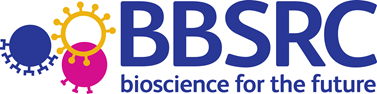 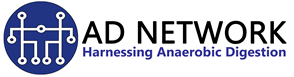 